									м	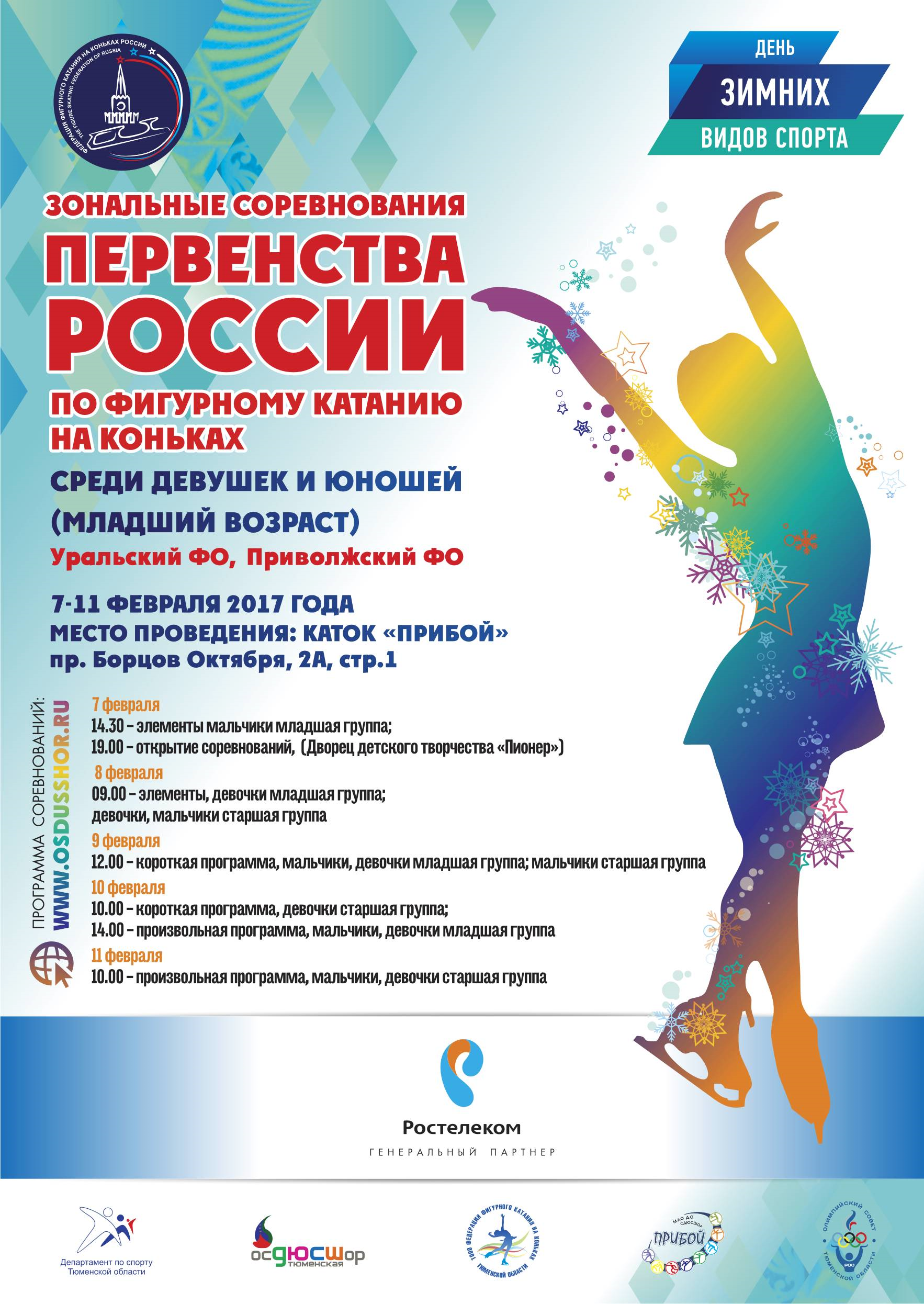 РАСПИСАНИЕ СОРЕВНОВАНИЙ7 февраля (вторник)10.00-13.00	мандатная комиссия 12.00-12.30	жеребьевка юношей, младшая группа 13.30-14.00	судейский митинг 14.30-18.00	элементы, юноши младшая группа19.00-20.30	Открытие соревнований, жеребьевка участников соревнований  (Дворец творчества и спорта «Пионер», г. Тюмень, ул. Челюскинцев, д. 46)8 февраля (среда)9.00-15.00	Элементы, девушки младшая группа	15.15-18.20	Элементы, юноши старшая группа18.35-21.00	Элементы, девушки старшая группа9 февраля (четверг)12.00-14.35	 Короткая программа, юноши младшая группа14.50-18.30	Короткая программа, девушки младшая группа18.45-21.00	Короткая программа, юноши старшая группа10 февраля (пятница)10.00-13.45	Короткая программа, девушки старшая группа14.00-16.45	Произвольная программа, юноши младшая группа17.00-20.45	Произвольная программа, девушки младшая группа11 февраля (суббота)10.00-13.30	Произвольная программа, юноши старшая группа13.30-18.25	Произвольная программа, девушки старшая группа